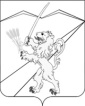 АДМИНИСТРАЦИЯ ЗАССОВСКОГО СЕЛЬСКОГО ПОСЕЛЕНИЯЛАБИНСКОГО РАЙОНАП О С Т А Н О В Л Е Н И Еот  _____г.                                                                                                         № ____ст-ца ЗассовскаяО признании утратившим силу постановления администрации Зассовского сельского поселения Лабинского района от 7 апреля 2021 года № 52 «Об утверждении административного регламента администрации Зассовского сельского поселения Лабинского района по предоставлению муниципальной услуги «Выдача специального разрешения на движение по автомобильным дорогам местного значения транспортного средства, осуществляющего перевозки опасных, тяжеловесных и (или) крупногабаритных грузов»»В связи с принятием и вступлением в силу Федерального закона от 20 июля 2020 года № 239-ФЗ «О внесении изменений в Федеральный закон «Об автомобильных дорогах и о дорожной деятельности в Российской Федерации и о внесении изменений в отдельные законодательные акты Российской Федерации» в части, касающейся весового и габаритного контроля транспортных средств», не применением с 1 января 2023 года положения части 10 статьи 31 Федерального закона от 8 ноября 2007 года № 257-ФЗ «Об автомобильных дорогах и о дорожной деятельности в Российской Федерации и о внесении изменений в отдельные законодательные акты Российской Федерации»  п о с т а н о в л я ю:1.  Признать утратившим силу постановление администрации Зассовского сельского поселения Лабинского района от 7 апреля 2021 года № 52 «Об утверждении административного регламента администрации Зассовского сельского поселения Лабинского района по предоставлению муниципальной услуги «Выдача специального разрешения на движение по автомобильным дорогам местного значения транспортного средства, осуществляющего перевозки опасных, тяжеловесных и (или) крупногабаритных грузов»»2. Специалисту администрации Фроловой Е.А. настоящее постановление обнародовать и разместить на официальном сайте администрации Зассовского сельского поселения Лабинского района https://zassovskoe.ru/ в информационно-телекоммуникационной сети «Интернет».3. Контроль за выполнением настоящего постановления оставляю за собой.4. Постановление вступает в силу со дня его обнародования.Глава администрацииЗассовского сельского поселенияЛабинского района                                                                                 С.В. Суховеев